Supplemental Figure 1: Hormonal contraceptive type by injection visit among cisgender women in HIV Prevention Trials Network study 077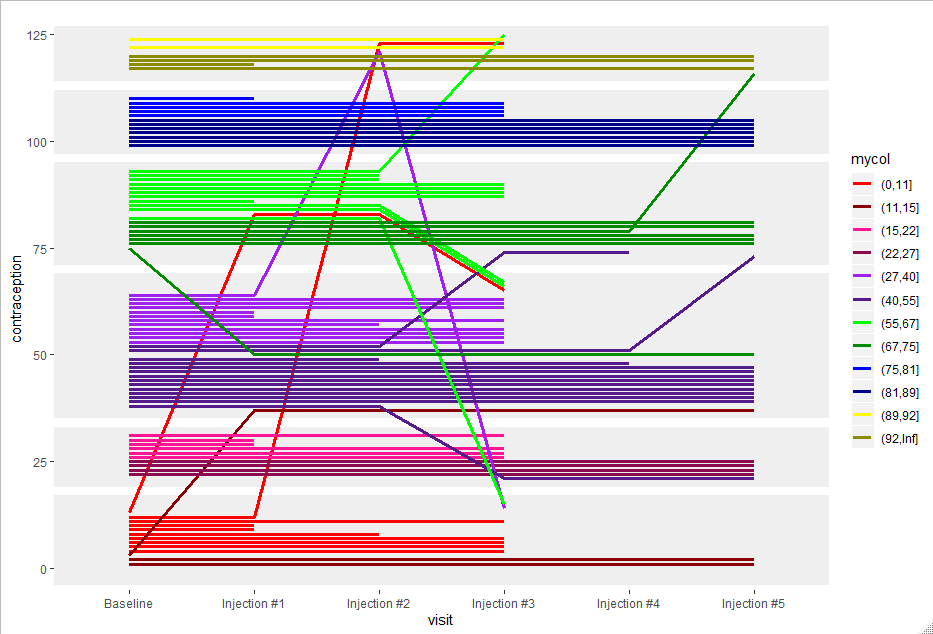 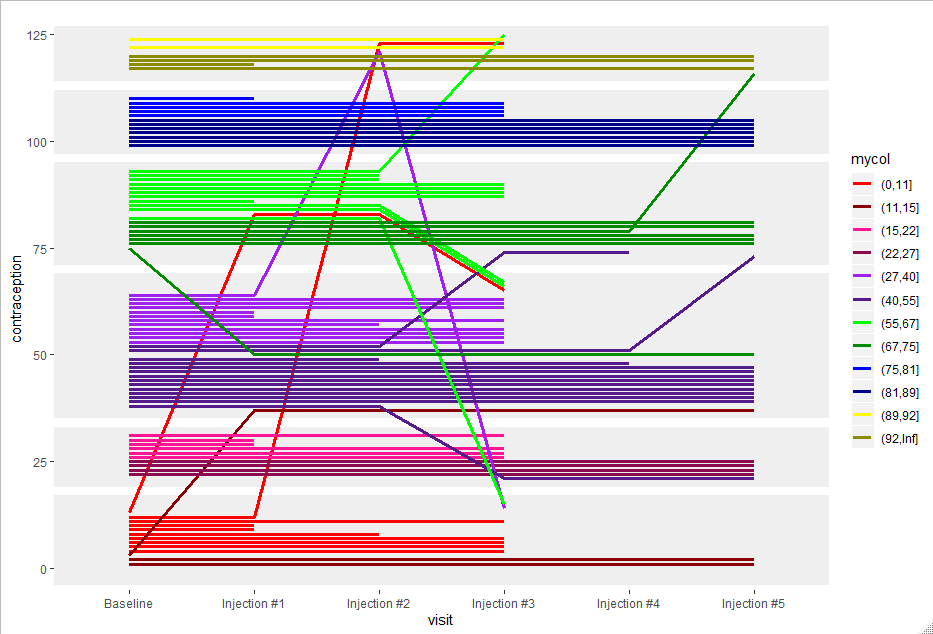 